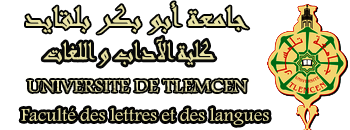 قسم اللغة والأدب العربيالنشاط الثقافيندوة حديث الخميس يسرّ قسم اللغة والأدب العربي أن يدعوكم إلى حضور ندوةموضوعها:"المرأة في يومها العالمي:قراءة من منظور نسائي"تقدّمهاأ.د.خناتة بن هاشم والطالبة فاطمة بن أحمديوم:الخميس05/03/2020في الساعة :  10:00  المدرج رقم 08 .